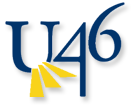 Key Vocabulary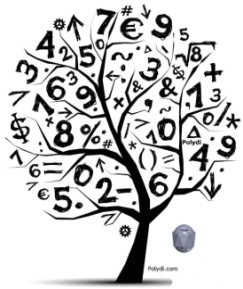 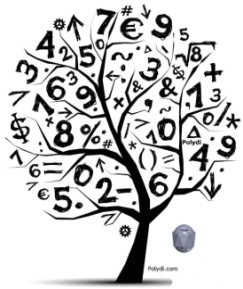 Customary system of measurement: Measurement system used in the United States that includes such units as yards, pounds and gallonsCustomary Unit: e.g., foot, ounce, quartCup ( c ): Customary unit of measure for liquid volumeGallon (gal): Customary unit of measure for liquid volumeMetric system of measurement: Base ten system of measurement used internationally that includes such units as meters, kilograms and litersMetric unit: kilometer, gram, milliliterOunce (oz): Customary unit of measure for weightPint (pt): Customary unit of measure for liquid volumePound (lb): Customary unit of measure for weightQuart (qt): Customary unit of measure for liquid volumeHow you can help at home: 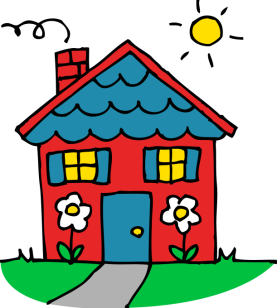 As often as possible, notice and discuss customary units like ounces and pounds with your student (in the grocery store, at home, etc).Review time by asking questions such as “How many more minutes until the next hour?” or “How many hours until the next day?”Exploring Measurement with MultiplicationIn this module students build their competencies in measurement as they relate multiplication to the conversion of measurement units. Throughout the module, students explore multiple strategies for solving measurement problems involving unit conversion.Grade Level Standards4.MD.1, 4.MD.2, 4.NBT.5, 4.OA.1, 4.OA.2, 4.OA.3Student Report CardSolves word problems involving measurements.